1.1 Homework Graph the followingDomain: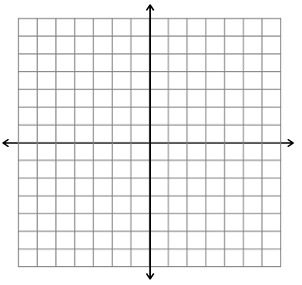 Range:Domain:Range: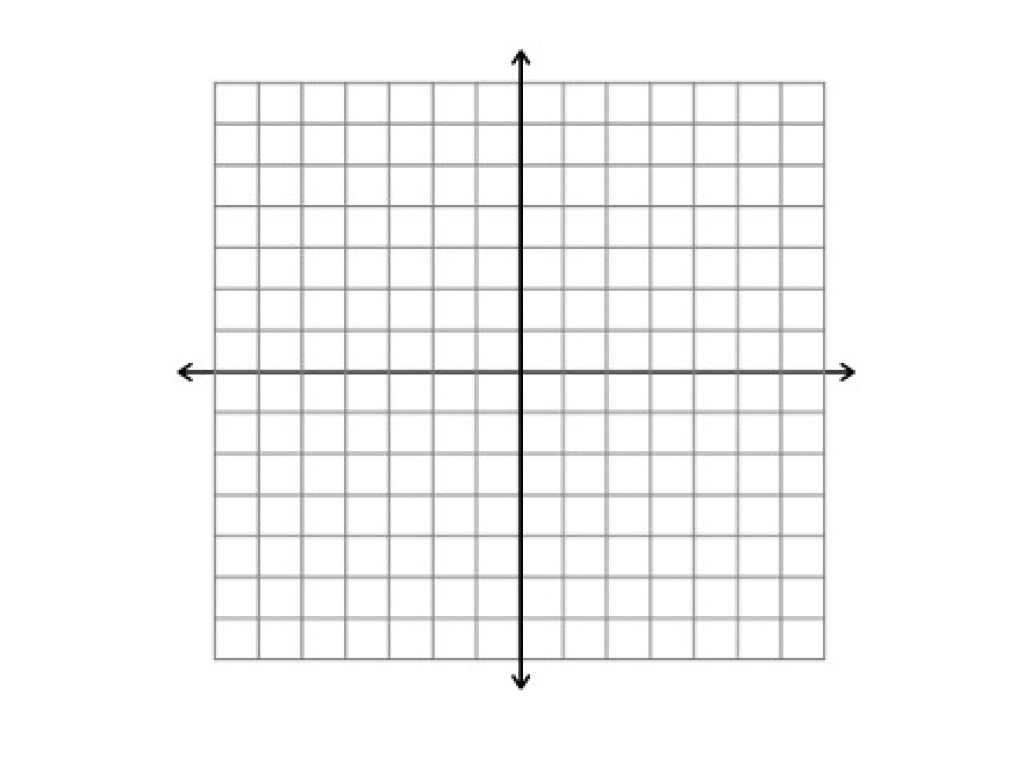 Vertex:Domain:Range:Vertex:Domain:Range:Vertex:Domain:Range:Vertex:Domain:Range: